Уведомление об изменении параметров планируемого строительства               или реконструкции объекта индивидуального жилищного строительства или садового дома«_05_» __октября___ 20_18_ г.Администрация Курганинского городского поселения Курганинского района
(наименование уполномоченного на выдачу разрешений на строительство федерального органа исполнительной власти, органа исполнительной власти субъекта Российской Федерации, органа местного самоуправления)1. Сведения о застройщике2. Сведения о земельном участкеСведения об изменении параметров планируемого строительства или реконструкции объекта индивидуального жилищного строительства или садового домаСхематичное изображение планируемого к строительству или реконструкции объекта капитального строительства на земельном участке (в случае если изменились значения параметров планируемого строительства или реконструкции объекта индивидуального жилищного строительства или садового дома, предусмотренные пунктом 3.3 Формы настоящего уведомления об изменении параметров планируемого строительства или реконструкции объекта индивидуального жилищного строительства или садового дома)Почтовый адрес и (или) адрес электронной почты для связи:Уведомление о соответствии указанных в уведомлении о планируемых строительстве или реконструкции объекта индивидуального жилищного строительства или садового дома параметров объекта индивидуального жилищного строительства или садового дома установленным параметрам и допустимости размещения объекта индивидуального жилищного строительства или садового дома на земельном участке либо о несоответствии указанных в уведомлении о планируемых строительстве или реконструкции объекта индивидуального жилищного строительства или садового дома параметров объекта индивидуального жилищного троительства или садового дома установленным параметрам и (или) недопустимости размещения объекта индивидуального жилищного строительства или садового дома на земельном участке прошу направить следующим способом:Получу нарочно(путем направления на почтовый адрес и (или) адрес электронной почты или нарочным в уполномоченном на выдачу разрешений на строительство федеральном органе исполнительной власти, органе исполнительной власти субъекта Российской Федерации или органе местного самоуправления, в том числе через многофункциональный центр)Настоящим уведомлением я ___              Иванов Иван Иванович          _________________________________________________________________________________________(фамилия, имя, отчество (при наличии) даю согласие на обработку персональных данных                                                                     (в случае если застройщиком является физическое лицо).даю согласие на обработку персональных данных.__________________________       _________________            ____________________________(должность, в случае если                         (подпись)                         (расшифровка подписи) застройщиком является   юридическое лицо)         М.П.    (при наличии)1.1Сведения о физическом лице, в случае если застройщиком является физическое лицо:1.1.1Фамилия, имя, отчество (при наличии)Иванов Иван Иванович1.1.2Место жительстваКраснодарский край, Курганинский район, город Курганинск, улица Ленина, № 61.1.3Реквизиты документа, удостоверяющего личностьПаспорт 0304 888555, выдан 17.08.2003г., Курганинским РОВД Краснодарского края1.2Сведения о юридическом лице, в случае если застройщиком является юридическое лицо:-1.2.1Наименование-1.2.2Место нахождения-1.2.3Государственный регистрационный номер записи о государственной регистрации юридического лица в едином государственном реестре юридических лиц, за исключением случая, если заявителем является иностранное юридическое лицо-1.2.4Идентификационный номер налогоплательщика, за исключением случая, если заявителем является иностранное юридическое лицо-2.1Кадастровый номер земельного участка (при наличии)23:16:060532:1712.2Адрес или описание местоположения земельного участкаКраснодарский край, Курганинский район, город Курганинск, улица Ленина, № 27№п/пНаименование параметров планируемого строительства или реконструкции объекта индивидуального жилищного строительства или садового домаЗначения параметров планируемого строительства или реконструкции объекта индивидуального жилищного строительства или садового дома, указанные в уведомлении о планируемых строительстве или реконструкции объекта индивидуального жилищного строительства или садового дома_05.09.2019г___№1___(дата направления уведомления)Измененные значения параметров планируемого строительств или реконструкции объекта индивидуального жилищного строительства или садового дома3.1Количество надземных этажей113.2Высота663.3Сведения об отступах от границ земельного участкаСогласно схематичного изображение планируемого к строительству или реконструкции объекта капитального строительства на земельном участкеСогласно схематичного изображение планируемого к строительству или реконструкции объекта капитального строительства на земельном участке (в случае если изменились значения параметров планируемого строительства или реконструкции объекта индивидуального жилищного строительства или садового дома, предусмотренные пунктом 3.3 Формы настоящего уведомления об изменении параметров планируемого строительства или реконструкции объекта индивидуального жилищного строительства или садового дома)3.4Площадь застройки95, 8 кв.м.106, 8 кв.м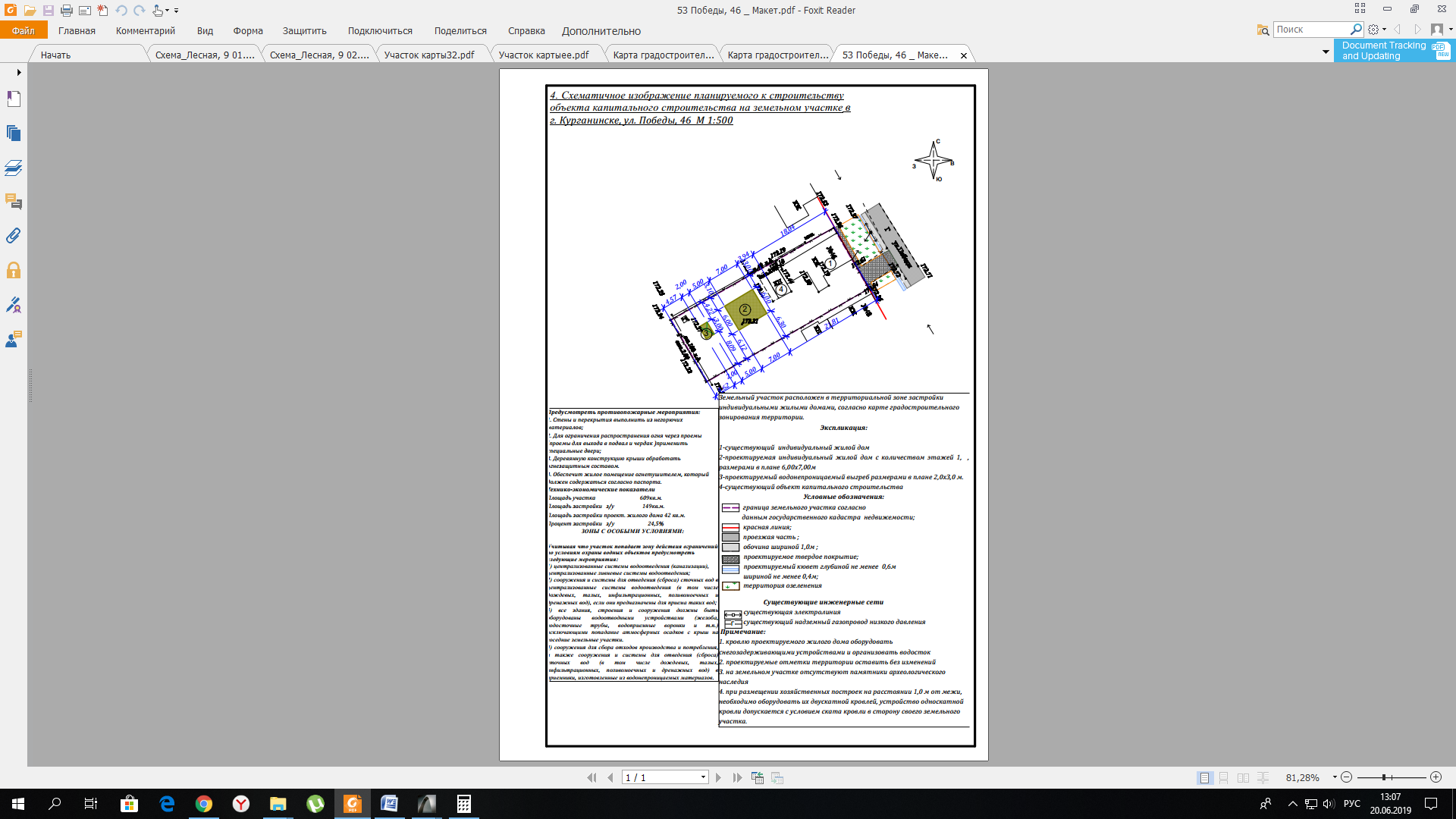 Краснодарский край, Курганинский район, город Курганинск, улица Ленина, № 6т. 8(918) 469-27-36